Internal Audit Progress Report (October 2020)Office of the Police and Crime Commissioner for Surrey and Surrey Police  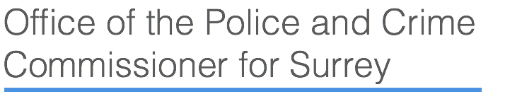 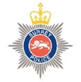 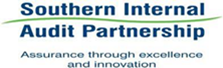 Contents:Purpose of reportInternal audit reviews culminate in an opinion on the assurance that can be placed on the effectiveness of the framework of risk management, control and governance designed to support the achievement of management objectives of the service area under review.  CIPFA have recently released a paper which examined the case for standardising the terminology and definitions used in internal audit engagements across the whole of the public sector and has subsequently recommended a standard set of opinions and supporting definitions for internal audit service providers to use.  To ensure we continue to conform to the best practice principles, we will be adopting the standard definitions for our 2020/21 work and moving forwards. The assurance opinions are categorised as follows:* Some reports listed within this progress report (pre 2020/21 audit plan) refer to categorisations used by SIAP prior to adoption of the CIPFA standard definitions, reference is provided at page 11.Performance dashboard Days DeliveredAnalysis of ‘Live’ audit reviews* Denotes audits where all actions have been completed since the last progress reportMore detailed information regarding overdue management actions is contained in the management report from the Executive Director Finance and Commercial Services.Rolling Work ProgrammeThe following variations have been made to the 2020/21 internal audit plan since it was presented to the Joint Audit Committee in July 2020. Annexe 1 - Assurance opinions and definitions used by SIAP prior to adoption of the CIPFA standard definitions1.Purpose of report32.Performance dashboard 43.Analysis of ‘Live’ audit reviews6-74.Rolling work programme8-10Annexe 1Pre 2020-21 Audit Opinion Definitions11SubstantialA sound system of governance, risk management and control exists, with internal controls operating effectively and being consistently applied to support the achievement of objectives in the area audited.ReasonableThere is a generally sound system of governance, risk management and control in place. Some issues, non-compliance or scope for improvement were identified which may put at risk the achievement of objectives in the area audited.LimitedSignificant gaps, weaknesses or non-compliance were identified. Improvement is required to the system of governance, risk management and control to effectively manage risks to the achievement of objectives in the area audited.NoImmediate action is required to address fundamental gaps, weaknesses or non-compliance identified. The system of governance, risk management and control is inadequate to effectively manage risks to the achievement of objectives in the area audited.Surrey 2020/21 planJoint Sussex and Surrey 2020/21 planOriginal Plan Days130292Revised Plan Days121312Days delivered6278Percentage of revised plan delivered51%25%Compliance with Public Sector Internal Audit StandardsAn External Quality Assessment of the Southern Internal Audit Partnership was undertaken by the Institute of Internal Auditors (IIA) in September 2020.  The report concluded: ‘The mandatory elements of the IPPF include the Definition of Internal Auditing, Code of Ethics, Core Principles and International Standards. There are 64 fundamental principles to achieve with 118 points of recommended practice. We assess against the principles. It is our view that the Southern Internal Audit Partnership conforms to all 64 of these principles.  We have also reviewed SIAP conformance with the Public Sector Internal Audit Standards (PSIAS) and Local Government Application Note (LGAN). We are pleased to report that SIAP conform with all relevant, associated elements.’Audit ReviewReport DateAudit SponsorAssurance OpinionTotal Management Action(s)Not AcceptedNot Yet DueCompleteOverdueLMHProject and Programme management (non IT)11.09.19CD&IOAdequate30012Benefits Realisation from Investment10.01.20CFO OPCC & EDCFSAdequate40013Proactive fraud review – Procurement Cards16.01.20CFO OPCC & EDCFSNo evidence of fraudulent activity found80071Data Centre06.05.20CFO OPCC & EDCFSLimited801241IT Capacity and Performance Management21.05.20CIOLimited70331IT Data Storage and Back Up21.05.20CIOLimited11014 33Main Accounting22.05.20CFO OPCC & EDCFSAdequate60123IT Resource Management23.06.20CIOLimited16000115IT Follow Up07.07.20CION/A800512Force Strategic Financial Planning08.07.20CFO OPCC & EDCFSAdequate30012OPCC Data Protection*07.08.20CFOReasonable8008Pensions Administration08.09.20CFO & EDCFSLimited170710Commercial Unit08.09.20CFO & EDCFSLimited140140Cyber Security07.10.20CIOLimited/Adequate5050Total61521Audit Sponsor (Director)Chief Finance Officer, Surrey OPCCCFOExecutive Director for Commercial & Financial ServicesEDCFSChief Information OfficerCIOAudit ReviewSponsorScopingAudit OutlineFieldworkDraft ReportFinal ReportAssurance OpinionComment2019-20 Joint Plan Commercial UnitCFO OPCC & EDCFS08.07.2008.09.20LimitedCyber Security(also includes planned reviews of security controls and network security and access)CFO OPCC & EDCFS18.09.2007.10.20Limited/AdequateApplication Management CFO OPCC & EDCFS13.08.20Management response received – draft final issuedIT Business Continuity/Disaster Recovery PlanningCFO OPCC & EDCFSClose meeting booked for 15.10.202020-21Surrey Plan JAC ContingencyCFO OPCC & EDCFSMoved to Q4Data Protection OPCCCFO23.07.2007.08.20ReasonableIndependent Custody VisitorsCFO01.07.2003.07.20Substantial Risk Management CFO OPCC & EDCFSPro-active Fraud – procurement cardCFO OPCC & EDCFSEstates ManagementCFO OPCC & EDCFSClose meeting 09.10.20Estates Strategy and DisposalsCFO OPCC & EDCFSMoved to Q4Surrey Police Shared Audit Plan 2020-21ERP Pre go-live review of control mapsCFO OPCC & EDCFSQ1 Delayed - awaiting update on project plansERP Transition ReadinessCFO OPCC & EDCFSQ2 Delayed - awaiting update on project plansMain Accounting System CFO OPCC & EDCFSMoved forward to Q3 from Q4 Imprest AccountsCFO OPCC & EDCFSPlanned for Q1. Delayed due to Covid. To report separately.Accounts Receivable CFO OPCC & EDCFSQ4Accounts PayableCFO OPCC & EDCFSMoved forward to Q3 from Q4PensionsCFO OPCC & EDCFSQ4PayrollCFO OPCC & EDCFSQ4RecruitmentCFO OPCC & EDCFSBusiness ContinuityCFO OPCC & EDCFSNew auditJoint ProcurementCFO OPCC & EDCFS29.09.20Governance of Collaborative ArrangementsCFO OPCC & EDCFSFirearms LicencingCFO OPCC & EDCFSMoved to Q4Assurance MappingCFO OPCC & EDCFSAdvice work as needed Information Governance/GDPRCFO OPCC & EDCFSMonitoring, Assurance and Compliance (IT)CIOIT Asset ManagementCIOSecurity ControlsCIOQ3 - was planned for Q2 but delayed due to need to review third party assurance in this area to determine scopeData Classification/Data GovernanceCIOQ3Systems Lifecycle Support and PlanningCIOQ2 – was planned for Q3 but brought forward Audit reviews removed from the plan Project Management Practices, Reviews and Project ControlsRemoved from plan as follow up work was effectively carried out as part of the 2019/20 resource management` review.  Time will be used for increased IT follow up activityAudit reviews added to the plan Business ContinuityOriginally a Sussex only review, this has been moved into the shared plan as activity is jointly managed. SubstantialA sound framework of internal control is in place and operating effectively.  No risks to the achievement of system objectives have been identifiedAdequateBasically a sound framework of internal control with opportunities to improve controls and / or compliance with the control framework.  No significant risks to the achievement of system objectives have been identifiedLimitedSignificant weakness identified in the framework of internal control and / or compliance with the control framework which could place the achievement of system objectives at riskNoFundamental weaknesses identified in the framework of internal control or the framework is ineffective or absent with significant risk to the achievement of system objectives.